Vienna Insurance Group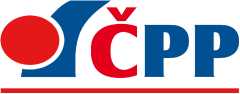 POJISTKAk pojistné smlouvě č. 0201902460povinné pojištění záruky pro případ úpadku cestovní kancelářePojistitel potvrzuje, že pojistník uzavřel ve smyslu platného znění zákona č. 159/1999 Sb., o některých podmínkách podnikání a o výkonu některých činností v oblasti cestovního ruchu, pojistnou smlouvu povinného pojištění záruky pro případ úpadku cestovní kanceláře.Pojistné nebezpečí:Pojištění se sjednává pro případ, kdy pojistník z důvodu svého úpadku :neposkytne zákazníkovi repatriacinevrátí zákazníkovi zaplacenou zálohu nebo cenu zájezdu včetně ceny zaplacené za poukaz na zájezd v případě neuskutečnění zájezdu, nebonevrátí zákazníkovi rozdíl mezi zaplacenou cenou zájezdu a cenou poskytnutého zájezdu v případě, že se zájezd uskutečnil pouze z části.Pojistná doba:Počátek pojištění: 25.05.2023Konec pojištění:	24.05.2024Pojištění se řídí Všeobecnými pojistnými podmínkami VPPUP 1/18 Povinné pojištění záruky pro případ úpadku cestovní kanceláře.V Praze dne 23.05.2023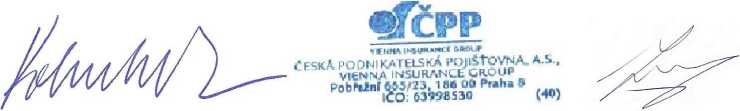 xxxxx
manažer odboru spolupráce SEPxxxxxmetodik oddělení spolupráce s CKČeská podnikatelská pojišťovna, Vienna Insurance Group, se sídlem Pobřežní 665/23,1B6 00 Prsti a 6, zapsaná v obchodním rejstříku vedeném Městským soudem v Praze - oddíl E, vložka 3433IČO: 63998530WČ:CZ6399853ODIČ pro OPU: CZ699O00955Kontaktní adresa:P0.80K 23664 42 ModříceTeL: xxxxx www.cpp.cz ixxxxxPojistitel:Česká podnikatelská pojišťovna, a.s.,Vienna Insurance GroupPobřežní 665/23186 00 Praha 8IČ 63998530Pojistník:pangea-travel.cz s.r.o.Zásada 49468 25 ZásadaIČ 27343260Oprávněná osoba:Osoba, které v důsledku pojistné události vznikne právo na pojistné plnění.